Mental Health Providers:Anderson Jore Counseling:  218-326-9781   Renee Jore Anderson, MS, LMFT, LADC   Mark Anderson, LADC   Victoria Beck, LICSW       MBradley R. Nelson: 218-326-0783   Provides individual counseling, assessment,    Evaluation and education.Children’s Behavioral Health Services: 218-326-999-9690    MChildren’s Mental Health Services:  218-327-4886   Lynette Schmidt MSW, LICSW   M   Beth Prewett PsyD, LPCC   Dr. William Larsen, PhD, LP   Jessie Perkavich, MS LPCC   Tasha Connelly, MA, MFT   Michael Harbin, MSW, LGSW   Kelsey Unger, MS LPCC   Jollene Latvala, MSW, LGSW   Melissa Weidendorf, MS   Jenny Farber, MSW, LGSW   Kathy Field-Tabaka, MSW, LICSWCompass Behavioral Health: 218-910-4005   Alex Meyer LGSW, LACDOffers psychiatry, medication management, medicationtherapy and counseling, telepsychiatry, genetic testing, behavioral counseling, addiction counseling, mental health assessment, chemical health assessment.  Need referral from Stenlund.Essentia Health – Deer River: 218-246-8275Tele-Psych for current patients Heather Rhodes, MS, LP: 218-327-0887Psychologist providing services including dealing with anxiety, panic, stress, depression, grief and loss, and chronic pain.Janine Hill, MS, LMFT: 218-999-7552Trained in Trauma Treatment Psychological Services LLC.Lakeview Behavioral Health: 218-302-4468Psychiatric consultations, med management, and telepsychiatry. Ages 12+Philip Valdez, Psy.D., LMFT, LADCAnn Olsen, BS, LADCKarl Olsen, LADC, ADC-MNDawna Mclaughlin, LADCThomas Johnson, CNPElizabeth Erickson, LADCLouise Dewey, APRN, PMHNP-BCDana Butler, LMFTLisa Bildeaux, therapist internMaria Asplund, LADC internLakeview Behavioral South location (Rapids Counseling):  218-327-2001 Alcohol and drug counseling.Lisa Adamich, MS, LICSW: 218-259-9417Works with individuals and family therapy.Loie Meyer, MA, LMFT: 218-327-7267Marriage and family therapy.Mary Linnihan, LP:  218-244-9414Psychologist dealing with adults and adolescents with anxiety , depression, grief, EMDR, and relationship issues.Modern M.O.j.O:  218-999-7750   Tracy Zimmerman-Deschepper, APRNMedication management, therapy, and testing services.  MNorthland Counseling Center:  218-326-1274   Jennifer Alstad, MS. ED., LMFT   Angie Baratto, MA, LPCC   Jim Christian, MA, LAMFT   Lauren Flood, MA, MFT   Jean Hetzman, MSW, LICSW  - M(Office located at Kiesler House 326-5114)   Ana Pereira, MA, LMFT   Linh Scally, MSW, LGSW   John White, MA, LMFT   Brandi Worrath, MS, LPCC   Thomas Kafalas, MD   Marla Fix, MSW, LGSW   Brian Navratil, MS, LAMFTNCC continued…    Tabbatha Litchke, MS, ED   Kirstiane Bilyeu, MSW, LGSW   Brea Wallaker, MSW, LGSW   Laura Larsen, MSW, LGSW  Kayla Meyer, MS   Mandi Shimek, MA, LPCC   Lisa Fox, MA   Angela Pellerito, MS, RN, PMHNP  MNorth Homes Mental Health Clinic: 218-327-3000   Becky Zidarich, MA   Dr. Donnie Farnsworth, PH.D, LP    M   Dr. Lindsay Kujawa PH.D   Jennifer Kliewer, MSW, LGSW   Jennifer Moreland, MS, LAMFT   Lisa Corradi, MSW, LICSW   Colbi Ikola, MS   Colin Heglund, MA, LP   Eric Nance, MSW, LICSW   Jonathan Friedt, MA, LMFT   Kathy Faver, MSW, LICSW   Kirsten Craft, MA, LPC   Nicole Brenny, MS, LPC   Richard William Faver, MA, LP   Sarah Baker, MSW, LICSW   Susan Kramer, MS, LPCCPamela Johnson LP:  218-327-9336Psychologist dealing with adults, families, and children.Providence Psychiatry Services:  218-246-6286   Jean Vaneps, CNPFamily psychiatric, specializes in psychiatric disorders including: depression, anxiety, bipolar disorder, schizophrenia, OCD, PTSD, ADHD, autism, ODD, etc.  Ages 5+Stapleton Psychological Services:  218-326-5694   Kenneth Stapleton LPProviding individual, adult and kids 13+ counseling.Stenlund Psychological Services:  218-327-8937   Bryan Stenlund MS, LP   Jeff Olds, MSW, LICSW   Valerie Hawkinson LGSW    Laura Nikkel MSProviding services for adults, children, blended families, chemical dependency issues, ADHD, marital stress management, depression and anxiety, pain management, and anger management services.  3 case managers are also on staffToonstra Psychological Services:  218-259-7424Psychologist with emphasis on evaluation/testing services as well as individual, family, and couples counseling services.Thomas Counseling and Wellness Center, LLC:  218-360-5503    Michelle Rinne, MS Ed., Psychologist   Cindy Lee Thomas MSW     MOut of Area Providers: Range Mental Health: ARMHS, Case Management,  Psychologists, Psychiatrists,  Counseling Services                                                  Hibbing Office: 800-450-2273 or 218-262-3107	Virgina  Office:  800-450-2273 Mental Health Services: Lakeland Psychiatry Clinic:  (St. Joseph’s Medical Center-Brainerd) 218-828-7394   Other Mental Health:Adult Rehabilitative Mental Health Services –ARMHS	NHS – Northstar Specialized Services: 218-447-7160Located at 501 S. Pokegama Ave, Grand Rapids.Northland Counseling Center:  218-326-1274 or 1-800-450-1274         Nystrom and Associates: (Brainerd)  218-829-9307Adolescent Targeted Case Management–  Ross Resources: 326-6434Children’s Mental Health: 327-4886 ext. 110North Homes:  327-3000Adult Targeted Case Management-Stenlund Psychological Services– 327-8937Northland Counseling Center– 326-1274North Homes– 999-9908Developmentally Disabled Targeted Case Management-Itasca County Social Services:  327-2941Nystrom & Associates (Brainerd/Baxter),:  218-829-9307        Lakeland Psychiatry Clinic:  (St. Joseph’s Medical Center  Brainerd)218-828-7394Lisa Riggs CNP:  218-999-9832Ages 13+     MStepping Stones Child and Family Services LLC: Kelly Chandler – 218-301-9122Trauma Certified Providers:https://tfcbt.org/members/North Homes Mental Health Clinic:  218-999-9908   Jennifer Sheppard, MSW, LICSW  M   Katie Rubesh, MSW, LICSW   M  not taking new clients   Amy Mallum, MSW, LICSW   M Medical Providers: Bigfork Valley 218-743-3177Essentia-Deer River 218-246-8275Grand Itasca Clinic 218-326-7344Grand Itasca Hospital 218-326-3401Meridian Medical Clinic-Grand Rapids 218-999-7000Fairview Mesaba Clinic-Nashwauk 218-885-2858                                       Partial Hospitalization Program:Fairview Range Medical Center: 218-362-6672Intensive day treatment for clients that don’t meet hospitalization but are not safe to be at home during the day.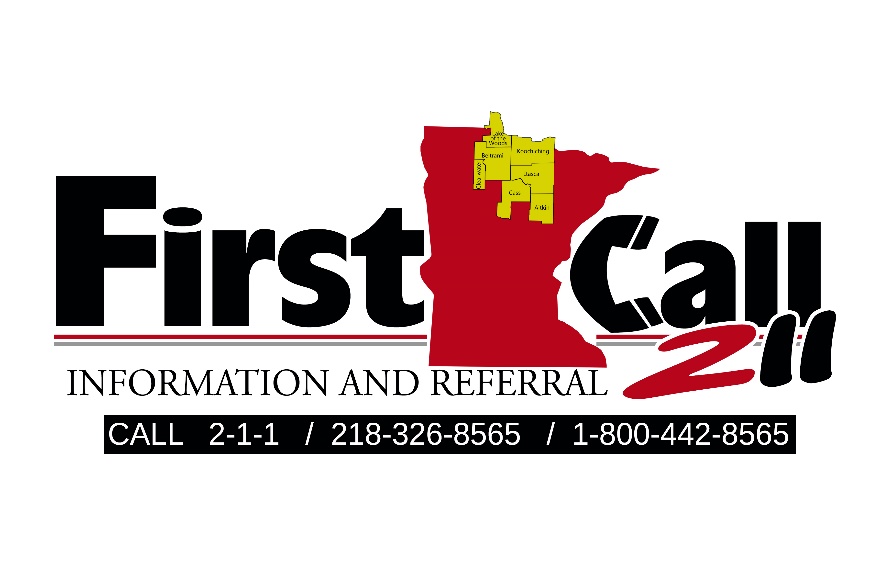 Itasca County Mental Health ProvidersResource GuideUpdated 5/3/2018                   M – Medicare                        